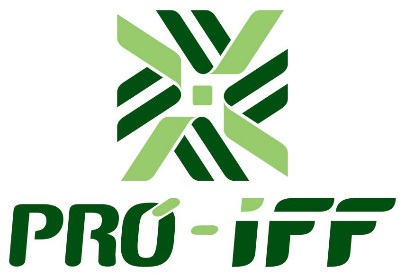 SOLICITAÇÃO DE CONCESSÃO DE BOLSAS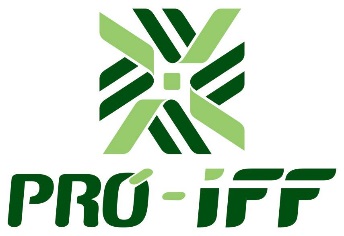 relação das atividades desenvolvidasDescrição das Atividades_____________________________________________________________________________________________________________________________________________________________________________________________________________________________________________________________________________________________________________________________Relação dos BeneficiadosOBS.:  No caso do beneficiado ser aluno da instituição, anexar cópia da carteira estudantil.                    No caso de ser servidor da instituição informar nº da matrículaData:   ____ / ____/ ______	                                    ___________________________________			      	    		                         Assinatura do RequisitanteREQUISITANTEREQUISITANTEREQUISITANTEREQUISITANTENome: Nome: Dir./Ger./Coord.: Dir./Ger./Coord.: E-mail:Tel. Contato:Tel. Contato:Celular:Justificativa DetalhadaJustificativa DetalhadaJustificativa DetalhadaJustificativa Detalhada       Sr. Superintendente, solicito a V.Sª autorizar a concessão das seguintes bolsas:  ________________________________________________________________________________________________________________________________________________________________________________________________________________________________Justificativa: ______________________________________________________________________________________OBS.: Este campo também deve conter o nome do projeto e o mês de referência.       Sr. Superintendente, solicito a V.Sª autorizar a concessão das seguintes bolsas:  ________________________________________________________________________________________________________________________________________________________________________________________________________________________________Justificativa: ______________________________________________________________________________________OBS.: Este campo também deve conter o nome do projeto e o mês de referência.       Sr. Superintendente, solicito a V.Sª autorizar a concessão das seguintes bolsas:  ________________________________________________________________________________________________________________________________________________________________________________________________________________________________Justificativa: ______________________________________________________________________________________OBS.: Este campo também deve conter o nome do projeto e o mês de referência.       Sr. Superintendente, solicito a V.Sª autorizar a concessão das seguintes bolsas:  ________________________________________________________________________________________________________________________________________________________________________________________________________________________________Justificativa: ______________________________________________________________________________________OBS.: Este campo também deve conter o nome do projeto e o mês de referência.RUBRICA SEGUNDO O PROJETO:RUBRICA SEGUNDO O PROJETO:RUBRICA SEGUNDO O PROJETO:RUBRICA SEGUNDO O PROJETO:Autorização da SolicitaçãoAutorização da SolicitaçãoAutorização da SolicitaçãoAutorização da SolicitaçãoO custo estimado ou real é de R$  _______________________________ .Data:  ____/____/____                                                 __________________________________                                                                                           ResponsávelOBS.: Este campo só deve ser assinado por Diretor, Gerente ou Coordenador Geral de Convênio, com respectivo carimbo.O custo estimado ou real é de R$  _______________________________ .Data:  ____/____/____                                                 __________________________________                                                                                           ResponsávelOBS.: Este campo só deve ser assinado por Diretor, Gerente ou Coordenador Geral de Convênio, com respectivo carimbo.O custo estimado ou real é de R$  _______________________________ .Data:  ____/____/____                                                 __________________________________                                                                                           ResponsávelOBS.: Este campo só deve ser assinado por Diretor, Gerente ou Coordenador Geral de Convênio, com respectivo carimbo.O custo estimado ou real é de R$  _______________________________ .Data:  ____/____/____                                                 __________________________________                                                                                           ResponsávelOBS.: Este campo só deve ser assinado por Diretor, Gerente ou Coordenador Geral de Convênio, com respectivo carimbo.Programação e Acompanhamento OrçamentárioProgramação e Acompanhamento OrçamentárioProgramação e Acompanhamento OrçamentárioProgramação e Acompanhamento OrçamentárioConta corrente: _______________________________Data: _____/_____/_____                                                __________________________________                                                                                                                                                                                            ResponsávelConta corrente: _______________________________Data: _____/_____/_____                                                __________________________________                                                                                                                                                                                            ResponsávelConta corrente: _______________________________Data: _____/_____/_____                                                __________________________________                                                                                                                                                                                            ResponsávelConta corrente: _______________________________Data: _____/_____/_____                                                __________________________________                                                                                                                                                                                            ResponsávelExecução FinanceiraExecução FinanceiraExecução FinanceiraExecução FinanceiraPrograma de Trabalho:  ___________________________________________________________________________________Natureza da Despesa:  _________________________________________           Programa de Trabalho:  ___________________________________________________________________________________Natureza da Despesa:  _________________________________________           Programa de Trabalho:  ___________________________________________________________________________________Natureza da Despesa:  _________________________________________           Programa de Trabalho:  ___________________________________________________________________________________Natureza da Despesa:  _________________________________________           Data: _____/_____/_____                                       __________________________________                                                                                                                                                                                            ResponsávelData: _____/_____/_____                                       __________________________________                                                                                                                                                                                            ResponsávelData: _____/_____/_____                                       __________________________________                                                                                                                                                                                            ResponsávelData: _____/_____/_____                                       __________________________________                                                                                                                                                                                            ResponsávelSuperintendênciaSuperintendênciaSuperintendênciaSuperintendênciaDiante do exposto, encaminho o processo para:(   ) Concessão da Bolsa   (   ) CancelamentoData: _____/_____/_____                                         _________________________________                                                                                                                                                                                                                                                                                                                                                                                                                                                            ANA LEA BULHÕES ALMEIDA GONDIM                                                                                               SuperintendenteDiante do exposto, encaminho o processo para:(   ) Concessão da Bolsa   (   ) CancelamentoData: _____/_____/_____                                         _________________________________                                                                                                                                                                                                                                                                                                                                                                                                                                                            ANA LEA BULHÕES ALMEIDA GONDIM                                                                                               SuperintendenteDiante do exposto, encaminho o processo para:(   ) Concessão da Bolsa   (   ) CancelamentoData: _____/_____/_____                                         _________________________________                                                                                                                                                                                                                                                                                                                                                                                                                                                            ANA LEA BULHÕES ALMEIDA GONDIM                                                                                               SuperintendenteDiante do exposto, encaminho o processo para:(   ) Concessão da Bolsa   (   ) CancelamentoData: _____/_____/_____                                         _________________________________                                                                                                                                                                                                                                                                                                                                                                                                                                                            ANA LEA BULHÕES ALMEIDA GONDIM                                                                                               SuperintendenteNomeCPFMatrículaBcoAgênciaC/CValorTOTALTOTALTOTALTOTALTOTALTOTAL